SPO №40«Две столицы Древней Руси»Программа: Старая Русса - Великий Новгород -  Старая Ладога,  3  дня/2 ночиДаты тура:  13-15.05;20-22.05;27-29.05;03.06-05.06;17.06-19.06; 24.06-26.06; 01.07-03.07;08.07-10.07;15.07-17.07;22.07-24.07;29.07-31.07; 05.08-07.08;12.08-14.08;19.08-21.08;26.08-28.081й день: Прибытие в Новгород (встречаем поезд из Москвы и Спб). Встреча с гидом на ж/д вокзале с табл. «Стиф» у центрального входа со стороны перрона. Гарантированное размещение в гостинице 14.00. Утреннее размещение по возможности. Вещи Вы можете оставить бесплатно в комнате багажа гостиницы.Завтрак в гостинице.Отъезд в г. Старая Русса (103 км).Императорский город курорт - обзорная экскурсия по городу, посещение церкви Святого Георгия Победоносца (15 в), где хранится чудотворный список Старорусской иконы Божьей матери (19 в); знакомство с историей странных храмов, в том числе с памятником архитектуры 12 века – Спасо-Преображенским монастырем. Посещение дома-музея Ф. М. Достоевского, где были созданы великие произведения – роман «Бесы» и «Братья Карамазовы», знакомство с жизнью и творчеством писателя. Пешеходная прогулка по старейшей здравнице северо-запада России курорту «Старая Русса», на территории которого находится девять минеральных источников, семь из них образуют минеральные озера, создающие в курортном парке зоны повышенной ионизации воздуха. Осмотр знаменитого Муравьевского фонтана, представляющего собой самый высокий в Европе столб минеральной воды, бьющий из-под земли. Посещение интерактивного музея «Усадьба средневекового Рушанина» (за доп. плату 150 руб). Возвращение в Великий Новгород.2й деньЗавтрак в гостинице. Загородная экскурсия: Приглашаем Вас на увлекательную и познавательную экскурсию «К истокам Руси!». Мы посетим удивительное место - Ярославово Дворище, где вы услышите, о чем шумело новгородское вече, почему так много храмов на территории торга и где располагался княжеский двор известного русского князя Ярослава Мудрого. Знакомство с историей древнего города продолжится в живописных южных окрестностях, где от постороннего взгляда скрыта мужская обитель, одна из древнейших на территории России – Свято - Юрьев монастырь. Монастырь располагается у истока реки Волхов, вытекающего из легендарного озера Ильмень. А завершится маршрут прогулкой по новгородской деревне в Музее деревянного зодчества "Витославлицы".  Вы прикоснетесь к традициям русской деревни и узнаете много интересного: как строили избы без единого гвоздя, познакомитесь с бытом новгородских крестьян. Сказочная красота интерьеров никого не оставит равнодушным! (Внимание! Возможна замена на  Хутынский Спасо-Преображенский монастырь). Продолжительность: 3 часа. Экскурсия по Кремлевскому комплексу «Стены и башни Древнего Детинца» 1044 г. был заложен Ярославом Мудрым - стены и башни Древнего Кремля, здесь проходило Вече, выборы Посадника, велось летописание - Лихудов корпус; Софийский собор (XI в.) – выдающийся памятник древнерусского зодчества,; Софийская звонница XYI в. и уникальная коллекция древних колокол Великого Новгорода (XVI – XVII вв.); памятник «Тысячелетие России» - энциклопедия государства российского, запечатленная в бронзе – это летопись о тысячелетней истории российского государства.Свободное время для  сувениров.Посещение Ремесленной слободы. Участие в мастер-классах по кузнечному делу, обработке глины, ткачеству, набойке по ткани, кожевенному делу, созданию доспехов и плетению кольчуги, традиционной росписи и книгопечатанию, чеканке монет, изготовлению свечей и работе с воском( 1 на выбор)Кроме того, есть возможность пострелять из лука и сфотографироваться в средневековых костюмах. ( для заездов с  01.06)3й день: Завтрак в гостинице.Экскурсия в Старую Ладогу (193 км).Может быть первую столицу Древней Руси. Старая Ладога является самым древним городом на территории России. Именно здесь находился замок легендарного Рюрика, основателя Руси.Посещение древней Староладожской крепости, возвышающейся на мысу у реки Волхов. Считается, что первая постройка была сделана легендарным князем Рюриком. Вы пройдете по стенам, осмотрите башни, посетите музейную экспозицию, посвященную истории Старой Ладоги. Полюбуетесь прекрасным Георгиевским собором. Осмотр археологической экспозиции. В городе Старая Ладога вы увидите Варяжскую улицу – древнейшую улицу России.Посещение Успенского монастыря.Эта обитель известна, прежде всего, своей насельницей – Евдокией Лопухиной – первой жены Петра I. Тем не менее, о его древней истории напоминает Собор Успения Пресвятой Богородицы XII века постройки. Посещение церкви Рождества Иоанна Предтечи. Вы увидите необычный по архитектуре и внутреннему оформлению храм. Он остается единственным напоминанием о богатой Ладожской ярмарке и Иоанновском монастыре, к которому благоволила семья Бориса Годунова.Посещение Никольского мужского монастыря (XII–XIII вв. первоначальной постройки). Монастырь расположен в полукилометре от Староладожской крепости. Местность, где располагается монастырь, необычная, прямо на левом берегу реки Волхов, под холмом.Вечером прибытие в Великий Новгород. Трансфер на ж/д вокзал.Стоимость за тур дана в рублях на одного человекаВнимание!!! Пакет ужины просим оплачивать при покупке тура, пакет обеды возможно оплачивать на месте.Билеты на ШОУ "Садко" можно приобрести заранее. Цена 1500 руб на человека (комиссия для агентств 20%).Скидка на ребенка до 16 лет при любом варианте размещения – 400 руб.  В стоимость включено: проживание в отеле выбранной категории, питание 3 завтрака, экскурсионное обслуживание, – транспортное сопровождение по программе тура, групповая встреча и проводы на ж/д вокзале, услуги гида, комиссия агентствам, заключившим договор (предоставляется только от стоимости тура).Возможно изменение порядка проведения экскурсий, а также замена их на равноценные. Стоимость дополнительных экскурсий просим уточнять у гида группы\ГостиницаМесто в2-местном номереМесто в1-местном номере3-ий взр. на доп. местеПакет обеды(3 обеда)Пакет ужины(3 ужина в отеле)«Парк Инн» 4 (бассейн + сауна) 
Шведский стол23846285822064613501950«Волхов» 4Шведский стол22464240901859813501350«Садко» 3Шведский стол19174196861802213501350«Интурист» 3Шведский стол20200232701853513501350«Welcome inn» 3 
Шведский стол19878221821834213501350«Карелинн» 3Континентальный завтрак24486290811350-«Бианки» 4Шведский стол  2410228582198781350-ШОУ "Садко" визитная  карточка  Великого Новгорода!ШОУ "Садко" визитная  карточка  Великого Новгорода!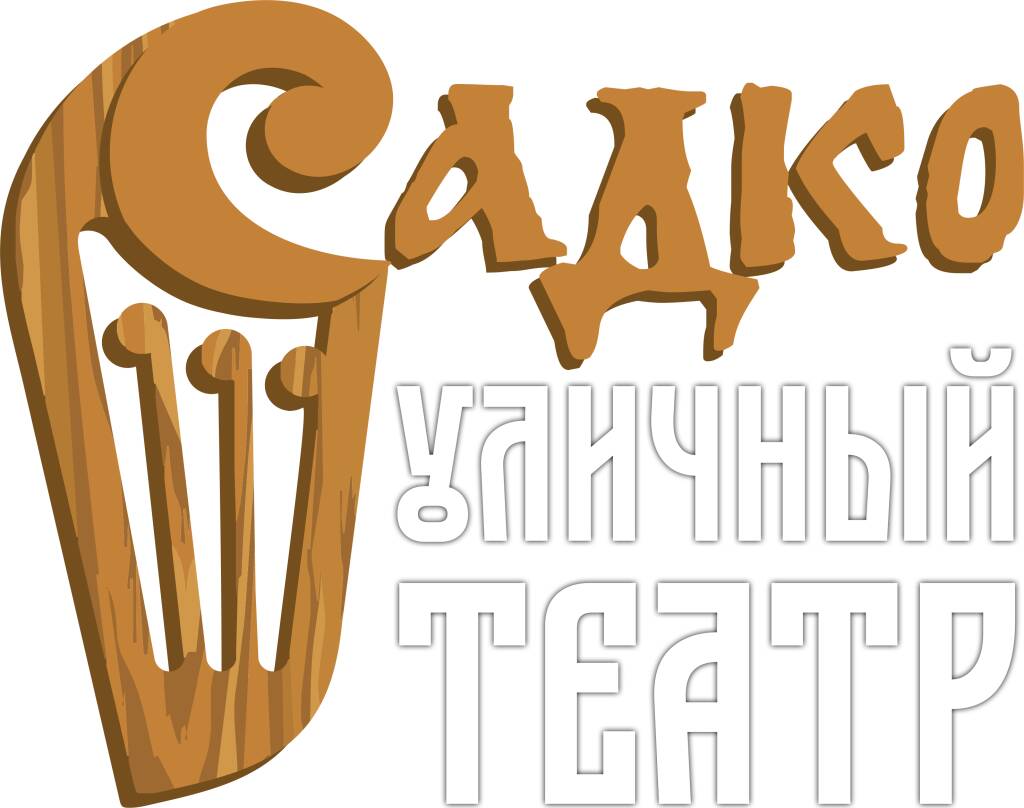 Уличный театр "САДКО" - старинная деревянная крепость, войдя в которую посетители погружаются в средневековый русский колорит: просторная сценическая площадка с уникальными интерактивными декорациями, изображающими новгородский порт, возведенные башни, комфортный зрительный зал под навесом на 500 мест. По субботам в уличном театре проходит ШОУ "Фолк-рок мюзикл "Садко", повествующее легенду на новый лад, но с древнерусским акцентом. Шоу погрузит Вас в атмосферу средневекового Новгорода и закружит в калейдоскопе спецэффектов:более 40 актеров, вокалистов, танцоров и акробатов;драйвовая музыка;остроумные тексты;уникальные костюмы;интерактивная сцена под открытым небом;огненное шоу;ратные бои;танцы на полотнах.Расписание – по субботам, время – 20:00.(открытие 30.04)Расписание – по субботам, время – 20:00.(открытие 30.04)Билеты на ШОУ "Садко" можно приобрести заранее. Цена 1500 рублей на человека (комиссия для агентств 20%).Билеты на ШОУ "Садко" можно приобрести заранее. Цена 1500 рублей на человека (комиссия для агентств 20%).